MYP science (biology)			Name: ____________________________ Blk: _____Immune System Unit Project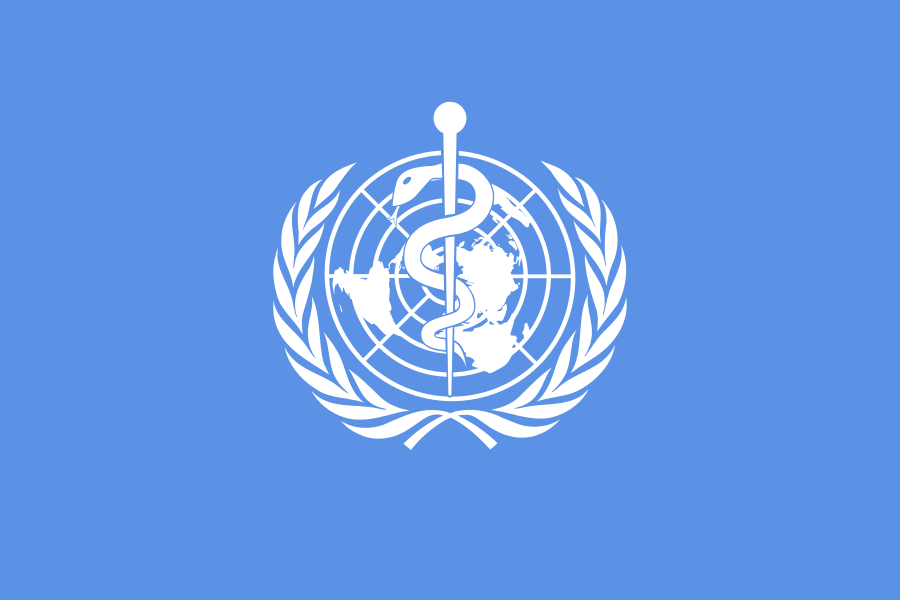 Criterion A: Knowing and understandingCriterion D: Reflections on the impacts of scienceYour task:	You are a lead scientist for the WHO (World Health Organization).You are investigating a viral/bacterial/fungal disease.The United Nations is celebrating Universal Children’s Day, and they have asked you to tell the story of your pathogen infecting a human body to the children of the World!  So make sure you are able to explain your info at a Grade 8 level!You may present your investigation any way you wish:Poster, comic strip, play script, short film, powerpoint, short story, etc…Your project must include:a)  Introduction (including the name of your disease and the pathogen)b)  Method of Transmission (how is the pathogen acquired?)c)  First Line of Defense (How does the pathogen get past it?)d)  Innate Immune Response AND Acquired Immune Responsee)  Symptoms (How does it affect the body?)f)   Treatment (Vaccines?  Antibiotics?  Other medicine?)g)  Prevention (What can be done to avoid getting the disease?)h)  Images, accurate information, professional (legible and neat) i)   Reference list in APA format (full marks for In-Text citation)You will have two classes to research information about your chosen disease.  Record your sources.Your project is due on _________________________________________________.  Remember to include a reference list of your sources in APA format.  Your work will be shared in class:    	Play will be performed!  Films will be shown!  Posters will be looked at! Powerpoints will be presented! 		Comics and stories will be read!Criterion A:  Knowledge and understandingCriterion D: Reflections on the impacts of scienceAchievement levelLevel descriptor0The student does not reach a standard described by any of the descriptors given below.1-2The student is able to:Recall scientific knowledgeApply scientific knowledge and understanding to suggest solutions to problems set in familiar situations3-4The student is able to:State scientific knowledgeApply scientific knowledge and understanding to solve problems set in familiar situations5-6The student is able to:Outline scientific knowledgeApply scientific knowledge and understanding to solve problems set in familiar situations and suggest solutions to problems in unfamiliar situations.7-8The student is able to:Describe scientific knowledgeApply scientific knowledge and understanding to solve problems set in familiar situations and unfamiliar situations.Achievement levelLevel descriptor0The student does not reach a standard described by any of the descriptors given below.1-2The student is able to:State the ways in which science is used to address a specific problem or issue.State the implications of the use of science to solve a specific problem or issue, interacting with a factor.Apply scientific language to communicate understanding but does so with limited success.Document sources, with limited success.3-4The student is able to:Outline the ways in which science is used to address a specific problem or issue.Outline the implications of the use of science to solve a specific problem or issue, interacting with a factor.Sometimes apply scientific language to communicate understanding.Sometimes document sources correctly.5-6The student is able to:Summarize the ways in which science is used to address a specific problem or issue.Describe the implications of the use of science to solve a specific problem or issue, interacting with a factor.Usually apply scientific language to communicate understanding clearly and precisely.Usually document sources correctly. (Reference list)7-8The student is able to:Describe the ways in which science is used to address a specific problem or issue.Discuss and analyze the implications of the use of science to solve a specific problem or issue, interacting with a factor.Consistently apply scientific language to communicate understanding clearly and precisely.Document sources completely. (Reference list + In-Text citation)